Ma ga -Aufgaben für die Zeit vom  30.3.-3.3.1.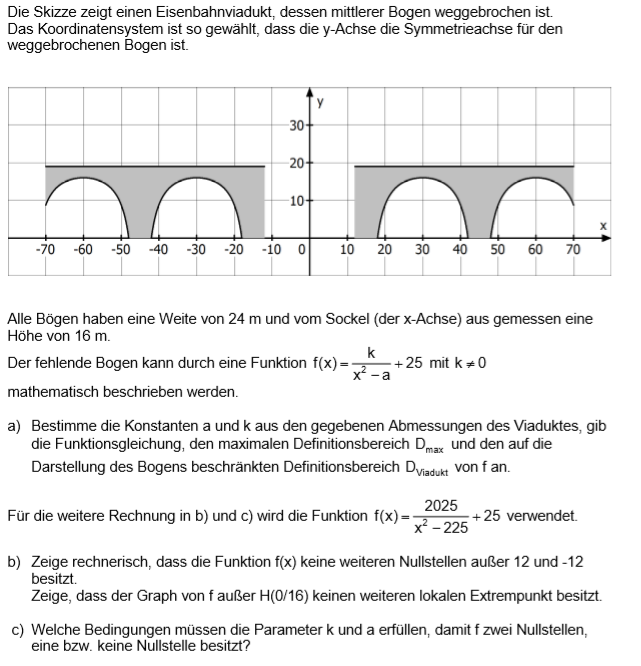 2.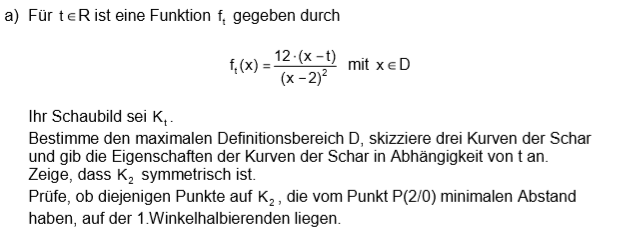 Winkelhalbierende ist y=x